 Горел дом. А в доме остался ребёночек. Никто не мог войти в дом. Солдат подошёл и сказал:—   Я войду. Ему сказали:—   Сгоришь. Солдат сказал:—  Два раза не умирать, а раз не миновать.Вбежал в дом и вынес ребёночка.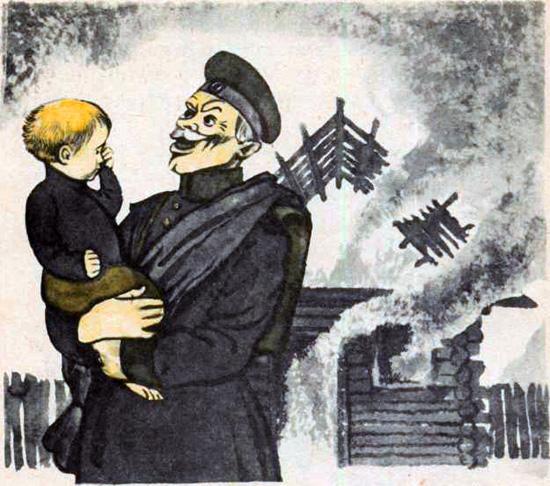 